Enigme 1 (collège 1)Combien de nombres entre 10 et 99 ont la propriété d’avoir le chiffre des unités supérieur à celui des dizaines ?Enigme 2 (Collège 1)Les deux arcs de cercle sont égaux. En utilisant seulement deux droites, diviser la figure en deux parties d’aires égales.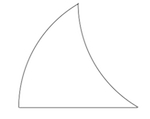 Enigme 3 (Collège 1)Sans décoller le crayon de la feuille, relier tous les points en utilisant seulement cinq segments de droites.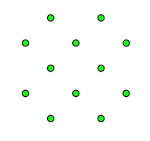 Enigme 4 (Collège 1)Si chaque lettre représente un chiffre distinct, quelle est la valeur de F ?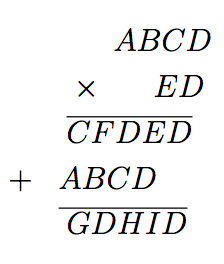 Enigme 5 (Collège 1)Si l’aire du carré le plus grand est de 16cm², combien vaut l’aire de la région coloriée ?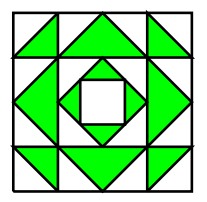 